ПИСАНА ПРИПРЕМА ЗА 37. и 38.  ЧАС Изглед табле (задаци)Школа:  ОШ „Петар Лековић“ – ПожегаШкола:  ОШ „Петар Лековић“ – ПожегаНаставни предмет: ТТДатум реализације: 11.02. 2021.Разред: VIII1,2Реализатор: Наталија ДиковићНаставна тема: Ресурси и производњаНаставна тема: Ресурси и производњаНаставна јединица: Кућне електричне инсталацијеТип часа: ОбрадаТип часа: ОбрадаТип часа: ОбрадаЦиљ часа:  Упознавање ученика са начинима везивања електроинсталационих материјала у струјна колаЦиљ часа:  Упознавање ученика са начинима везивања електроинсталационих материјала у струјна колаЦиљ часа:  Упознавање ученика са начинима везивања електроинсталационих материјала у струјна кола Кључне речи: проводници, прекидачи, прикључнице, осигурачи, струјна кола Кључне речи: проводници, прекидачи, прикључнице, осигурачи, струјна кола Кључне речи: проводници, прекидачи, прикључнице, осигурачи, струјна колаИсходи по програму–	разликује елементе кућне електричне инсталацијеИсходи по програму–	разликује елементе кућне електричне инсталацијеИсходи по програму–	разликује елементе кућне електричне инсталације Операционализација исхода –	набраја елементе електроинсталационих материјаласвојим речима објашњава начине везивања елемената струјних кола–	разуме разлику серијског и наизменичног прекидача–	црта електричну шему кућне инсталације Операционализација исхода –	набраја елементе електроинсталационих материјаласвојим речима објашњава начине везивања елемената струјних кола–	разуме разлику серијског и наизменичног прекидача–	црта електричну шему кућне инсталације Операционализација исхода –	набраја елементе електроинсталационих материјаласвојим речима објашњава начине везивања елемената струјних кола–	разуме разлику серијског и наизменичног прекидача–	црта електричну шему кућне инсталацијеОблици наставног радафронтални и индивидуалнифронтални и индивидуалниНаставне методеВербална и текстуална метода, графичка метода, настава на даљинуВербална и текстуална метода, графичка метода, настава на даљинуНаставна и помоћна наставна средстваУџбеник, мултимедијална презентација, рачунар, телефони, интернет, припремљени материјали за онлајн учењеУџбеник, мултимедијална презентација, рачунар, телефони, интернет, припремљени материјали за онлајн учењеНаставни објекатучионица/онлајн окружењеучионица/онлајн окружењеКорелацијаФизика (електрична струја)Физика (електрична струја)Литературауџбеник и радна свеска за 8. разред издавачке куће МИГ Дакта, 2012., интернетуџбеник и радна свеска за 8. разред издавачке куће МИГ Дакта, 2012., интернетМеђупредметне компетенцијеОчување здравља Очување здравља Планиране активности ученика- пажљиво прате излагање наставника- активно учествују у дискусијама и предвиђеним активностима/ пажљиво прегледају и проучавају припремљене материјале за онлајн наставу- повезују ранија знања или искуства са новим знањима- користе доступне изворе знања за проналажење потребних информација- показују поштовање према друговима и њиховим идејама- раде предвиђену вежбу у свескама – цртање пресека стана са уцртаном електричном шемом- пажљиво прате излагање наставника- активно учествују у дискусијама и предвиђеним активностима/ пажљиво прегледају и проучавају припремљене материјале за онлајн наставу- повезују ранија знања или искуства са новим знањима- користе доступне изворе знања за проналажење потребних информација- показују поштовање према друговима и њиховим идејама- раде предвиђену вежбу у свескама – цртање пресека стана са уцртаном електричном шемомПланиране активности наставника- поставља наставне материјале за ученике- упућује ученике на платформу где су постављени материјали за упознавање ученика са темом часа- кроз разговор са ученицима и користећи материјале за презентацију, објашњава начине везивања електроинсталационог материјала у кућне инсталације- упућује ученике на припремљене материјале на онлајн платформи- задаје вежбу цртање електричне шеме у стану- прати и вреднује рад ученика онлајн настава- задаје ученицима задатак да пажљиво прегледају и проучавају припремљене материјале за онлајн наставу- задаје вежбу, према упутству, цртање електричне шеме у стану- поставља наставне материјале за ученике- упућује ученике на платформу где су постављени материјали за упознавање ученика са темом часа- кроз разговор са ученицима и користећи материјале за презентацију, објашњава начине везивања електроинсталационог материјала у кућне инсталације- упућује ученике на припремљене материјале на онлајн платформи- задаје вежбу цртање електричне шеме у стану- прати и вреднује рад ученика онлајн настава- задаје ученицима задатак да пажљиво прегледају и проучавају припремљене материјале за онлајн наставу- задаје вежбу, према упутству, цртање електричне шеме у стануПровера остварености исходаПровера остварености исходаПровера остварености исходаученици- повезују ранија знања и искуства са новим знањем- прецизно и јасно објашњавају појмове о којима се учило на часу- нацртали су електричну шему стана - умеју да објасне начин функционисања елемената кућне инсталације са цртежа- знају да пронађу потребне информације, да их селектују и чувају, водећи рачуна о валидности извора и ауторским правимаученици- повезују ранија знања и искуства са новим знањем- прецизно и јасно објашњавају појмове о којима се учило на часу- нацртали су електричну шему стана - умеју да објасне начин функционисања елемената кућне инсталације са цртежа- знају да пронађу потребне информације, да их селектују и чувају, водећи рачуна о валидности извора и ауторским правимаученици- повезују ранија знања и искуства са новим знањем- прецизно и јасно објашњавају појмове о којима се учило на часу- нацртали су електричну шему стана - умеју да објасне начин функционисања елемената кућне инсталације са цртежа- знају да пронађу потребне информације, да их селектују и чувају, водећи рачуна о валидности извора и ауторским правимаНапомене, запажањаКућне електричне инсталације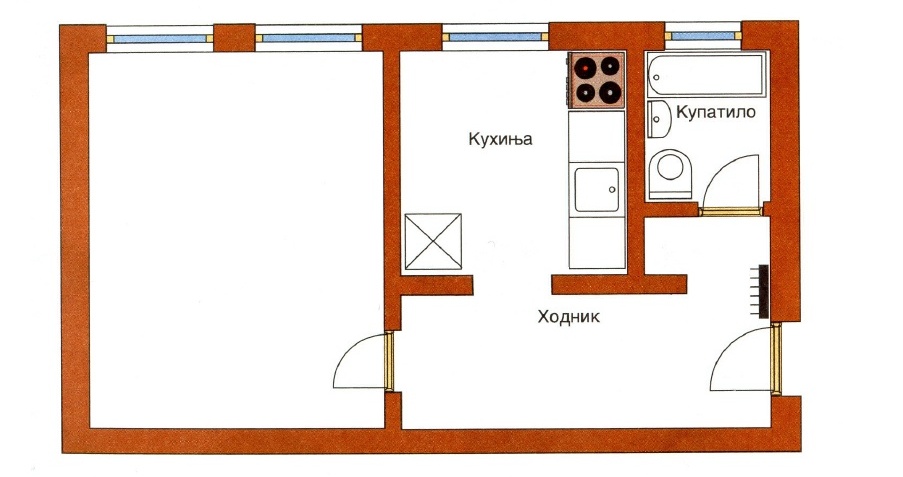 